Doporučená  literatúra: Jana Kubančoková -  EKONOMIKA –Investičná výstavba                                            Stavebný zákonTematické okruhy ku skúške:Investičná výstavba - základné pojmy, účastníci, riadenie, fázy investičného procesu, vzťahy medzi účastníkmi investičného procesu, vybrané činnosti vo výstavbeZmluva o dielo  Obstarávanie stavebných prác – zadávací poriadok stavieb, Zákon o verejnom obstarávaníProjektová príprava stavieb – druhy projektovej dokumentácie, zhotovenie, autorský dozorSprávne konania – územné konanie, stavebné konanie, kolaudačné konanieStavebný zákon – časti stavebného zákona, právne predpisy a normyPríprava stavby a staveniska – zariadenie staveniska, odovzdanie staveniska, vytýčenie staveniskaČasové harmonogramy výstavby – zobrazovacie metódy, diagramy, harmonogramy, cyklogramy, sieťové grafyRealizácia stavby- povinnosti majstra, stavbyvedúceho, stav. dozoru, stavebný denníkTrieda: I.NA (externé štúdium)Odbor: 3659 L stavebníctvoPredmet: Príprava a realizácia stavieb     Skúšajúci: Ing. Ján Klanica	Kontakt: klanica@sosstavebna.sk Web: https://sosstavebna.sk/externe-studium/  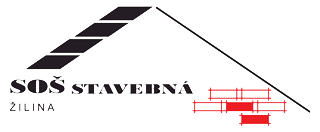 